玩转数字化系列直播讲座|第二讲 计算机等级考试二级串讲（MS Office）2023年等考时间安排2023年全国计算机等级考试（NCRE）全国范围内计划举办两次考试，具体考试日期和级别安排如下：注：三级Linux应用与开发技术、四级Linux应用与开发工程师两个科目暂停考试。为满足部分省级承办机构的考试需求，拟增加两次考试，时间分别为5月27日至28日、12月2日至3日，开考一级、二级科目，具体开考省份以各省报名通知为准。更多考试信息可登录全国计算机等级考试网站查询：https://ncre.neea.edu.cn/51CTO学堂直播信息讲师信息：段文宾  MS Office 导师1.主要从事大学生计算机二级的教育培训工作2.拥有多年计算机二级MS Office培训经验3.拥有丰富的教学经验和强大的知识储备4.可帮助学员轻松掌握考试重难点，学员通过率高讲座大纲：1.计算机二级考试详情介绍2.二级Office热门考点串讲3.二级Office重难点备战直播时间：2023年3月15日19：30直播链接：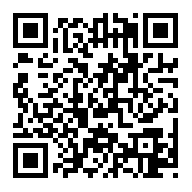 手机扫描左侧二维码进入直播间电脑端：https://nlk.h5.xeknow.com/sl/J8iuQ登网站 看直播 抽奖品01第一步：注册个人信息自活动通知之日起，在51CTO学堂教育版（https://e-learning.51cto.com/）注册个人账号（已有账号，则无需再注册）02第二步：登记个人信息参加此次直播（完成直播间个人信息登记，需填写51CTO学堂教育版个人账号）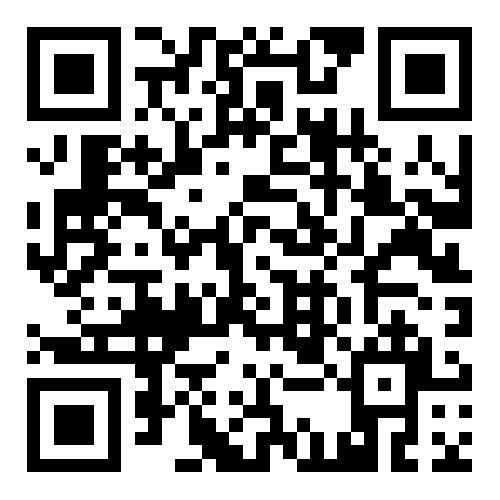 账号注册说明直播间个人信息说明登记说明完成以上两步即有机会参与抽奖，获得我们提供的精美礼品一份！礼品多多，你就是那个幸运者！工作人员将于活动结束后的五个工作日内与您联系，请保持通讯畅通，如在该时间内，未能与您取得有效联系，将自动取消获奖资格。本活动最终解释权归北京创信天华信息技术有限公司所有51CTO学堂数字化人才学习平台“51CTO学堂”数字化人才学习平台，可以提供优质、专业并极富实战应用性的信息技术课程，课程覆盖众多领域主流技术操作技能，更有丰富的专题、题库等学习资源等你来发现！网址：http://e-learning.51cto.com/考试日期级别3月25日至27日一级、二级、三级、四级9月23日至25日一级、二级、三级、四级